ОБЩИНА ГОЦЕ ДЕЛЧЕВ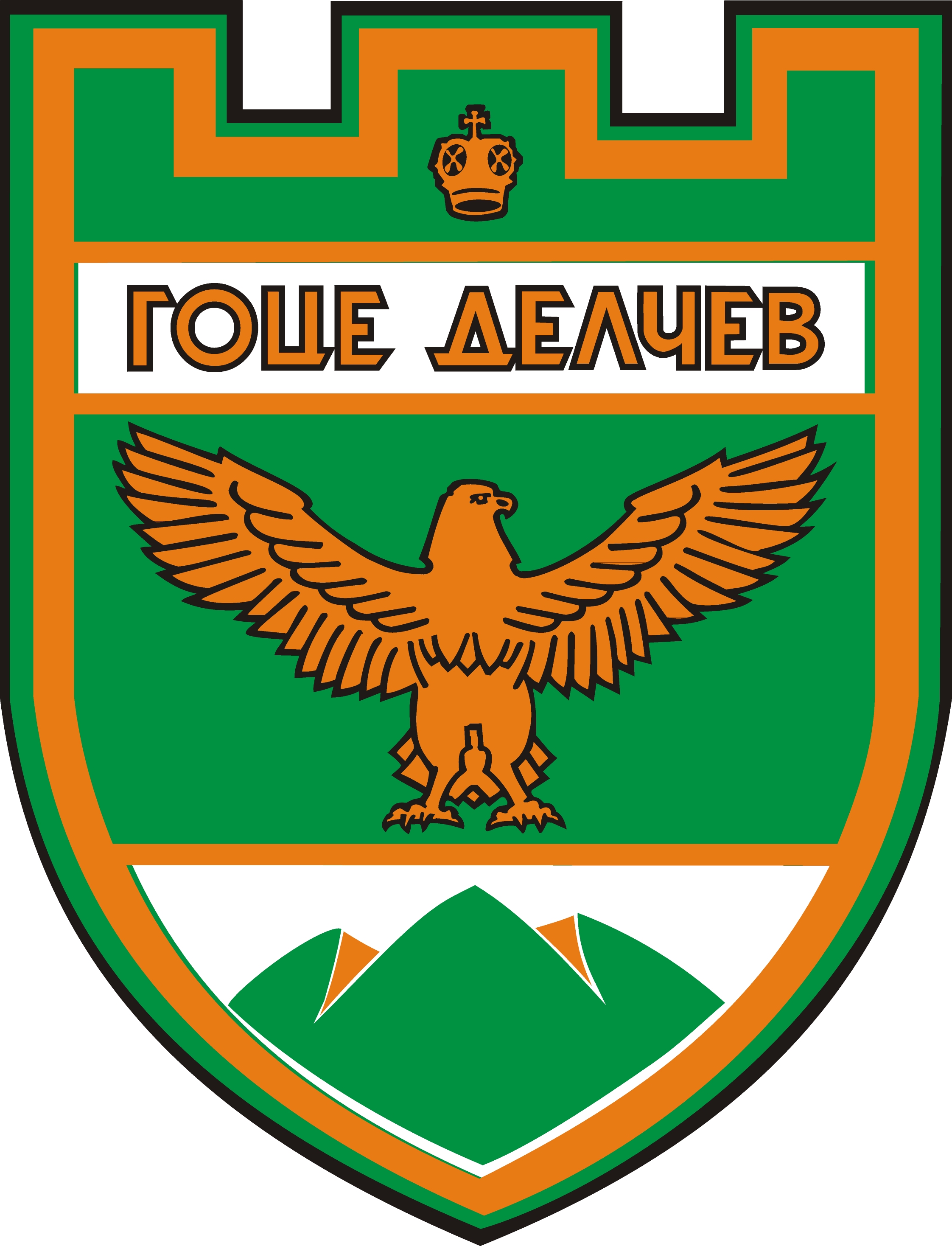 
ПРОЕКТ!
Договор за строителство № ………….Днес, ……… 2017г., в гр. Гоце Делчев между:	1. Община Гоце Делчев, с БУЛСТАТ 000024745, гр. Гоце Делчев, ул. “Царица Йоанна” № 2, представлявана от Владимир Кръстев Москов – кмет на общината и Антоанета Пенкова – началник отдел “Счетоводство”, наричана за краткост ВЪЗЛОЖИТЕЛ от една страна, 	2. ..............................................., със седалище и адрес на управление .................................................................., ЕИК .......................................... представлявано от ........................................................... - ..............................., наричано по-долу за краткост ИЗПЪЛНИТЕЛ, от друга страна,на основание чл. 194, ал. 1 от Закона за обществените поръчки, в съответствие с одобрен протокол от работата на комисията за оценка за избор на изпълнител, чрез обява за събиране на оферти с наименование Изпълнение на строеж – Възстановяване на подпорна стена за укрепване на двата бряга на р. Туфча и улица между о.т. 171 и о.т. 208 в квартал 53 по плана на с. Брезница, община Гоце Делчев, се сключи настоящия договор за следното:ПРЕДМЕТ НА ДОГОВОРА1.1. ВЪЗЛОЖИТЕЛЯТ възлага, а ИЗПЪЛНИТЕЛЯТ приема и се задължава да  изпълни строителни и монтажни работи на строеж Изпълнение на строеж – Възстановяване на подпорна стена за укрепване на двата бряга на р. Туфча и улица между о.т. 171 и о.т. 208 в квартал 53 по плана на с. Брезница, община Гоце Делчев – IV та категория строеж.1.2. Работите по т. 1.1 ИЗПЪЛНИТЕЛЯТ следва да изпълни в съответствие с настоящия договор, Техническата спецификация, инвестиционните проекти и офертата на ИЗПЪЛНИТЕЛЯ.1.3. Изпълнението на поръчката, предмет на настоящия договор ще се извърши с материали, оборудване и доставка на ИЗПЪЛНИТЕЛЯ, съгласно посоченото в Техническата спецификация по поръчката и Инвестиционния проект.II. СРОКОВЕ ПО ДОГОВОРА2.1 Общия срок за изпълнение на поръчката – от  датата на подписване на Протокола за откриване на строителната площадка– обр.2  до подписване на акт обр.15 по Наредба №3/31.07.2013г. за съставяне на актове и протоколи по време на строителството е ________ календарни дни.2.2. Срокът по т. 2.1. спира да тече, когато Възложителят е възпрепятстван за изпълнение от обективни фактори и непредвидени обстоятелства, които са извън неговия контрол, непозволяващи извършване на строителни и монтажни работи по съответния строеж. В този случай се съставя Акт за установяване състоянието на строежа при спиране на строителството (обр. 10), съгласно Наредба № 3 от 2003 г. за съставяне на актове и протоколи по време на строителството.2.3. При продължаване на строителството се съставя Акт за установяване състоянието на строежа при продължаване на строителството (обр. 11), съгласно Наредба № 3 от 2003 г. за съставяне на актове и протоколи по време на строителството, към който се прилага официална Справка, издадена от Националния институт по метеорология и хидрология към БАН, с който се удостоверяват неблагоприятните климатични условия.2.4. Срокът за изпълнение на дейностите от предмета на договора по т.2.1. се удължава с периода от подписване на Акт обр.10 до подписване на Акт обр.11, както и с периода на забава от страна на Възложителя за изпълнение на дейностите, негово задължение.2.5. В 14-дневен срок от датата на подписване на Констативния протокол за приключване на лошите метеорологични условия, ИЗПЪЛНИТЕЛЯТ се задължава да представи в деловодството на ВЪЗЛОЖИТЕЛЯ с придружително писмо официална справка, издадена от Националния институт по метеорология и хидрология към БАН, за срока на действие на лошите метеорологични условия, както и копия от Акта по т. 2.2. и Акта по т. 2.3.III. ЦЕНА.3.1. Общата стойност на възложените с настоящия договор СМР, така, както са определени в Количествено – стойностната сметка (Приложение № 1) ................................... лева (............................................... словом) без ДДС, формирана както следва:а) цена за изпълнение на СМР …………………… (………………………………………………………словом) лева без ДДС.б) Допълнително възникнали (непредвидени) разходи в размер на 17 000 (седемнадесет хиляди) лева без ДДС в) Елементи на ценообразуване за видовете СМР са както следва:П1 – Средна часова ставка…. лв./часП2 - Допълнителни разходи  върху труд	……. %П3 – Допълнителни  разходи върху собствена механизация……. %П4 – Допълнителни  разходи върху наета механизация……. %П5 – Доставно -складови разходи…. %П6 – Печалба……. %3.2. Договорената цена по т. 3.1. е окончателна, валидна и неподлежаща на промяна до пълното изпълнение на предмета на договора. IV. НАЧИН НА ПЛАЩАНЕ.4.1. ВЪЗЛОЖИТЕЛЯТ ще заплати на ИЗПЪЛНИТЕЛЯ договорената по т. 3.1. цена, чрез банков превод по сметката на ИЗПЪЛНИТЕЛЯ, както следва:4.1.1. до 30% аванс – по искане на ИЗПЪЛНИТЕЛЯ в срок до 10 (десет) дни от датата на подписване на настоящия договор и след представяне на оригинална данъчна фактура за дължимата сума.Авансът се приспада еднократно или пропорционално от всяко следващо плащане по т. 4.1.2. дължимо от Възложителя на Изпълнителя.4.1.2. Междинни плащания в рамките до 60% от стойността на действително извършените видове строително – монтажни работи по договора, които се извършват само за действително извършени и с необходимото качество видове работи, след приспадане на платения аванс след представяне на следните документи:a. двустранно подписани Протоколи за приемане на извършени СМР, доказващ количеството на действително извършени СМР съставени в процеса на изпълнение на СМР;б. оригинална фактура за дължимата сума.	4.1.3. Окончателно плащане в срок до 30 (тридесет) дни от предаване на строежа на ВЪЗЛОЖИТЕЛЯ с Констативен акт обр. 15 (без забележки).4.2. В цената по т. 3.1. не е включен ДДС, който се начислява допълнително и се заплаща от ВЪЗЛОЖИТЕЛЯ при извършване на плащанията по договора.4.3. За извършване на плащанията Изпълнителят изготвя фактура, която следва да съдържа следната задължителна информация:Получател: Община Гоце ДелчевАдрес: гр.Гоце Делчев, ул.Царица Йоанна №2ЕИК по Булстат: 000024745Получил фактурата: Владимир МосковНомер на документа, дата, място4.4. ВЪЗЛОЖИТЕЛЯТ не заплаща суми за непълно и/или некачествено извършени от ИЗПЪЛНИТЕЛЯ работи преди отстраняване на всички недостатъци, установени с двустранен писмен протокол. Отстраняването на недостатъците е за сметка на ИЗПЪЛНИТЕЛЯ.4.5. Изменения в количеството на отделните видове строително – монтажни работи се допускат само в рамките на общата цена и при доказване на необходимост за това. Същите се остойностяват по единичните цени за отделните видове строително-монтажни работи посочени в количествено - стойностната сметка.	V. СТРОИТЕЛСТВО.5.1. Преди започване на строително-монтажните работи, Изпълнителят може да изгради временната си строителна база, в която следва да осигури най-малко следните складови площи и офиси:временни складове за доставяните от Изпълнителя материали, с оглед изискванията за съхранението им;б. 	площадки за складиране на строителни отпадъци;в.	офиси за представители на консултанта и координатора по безопасност и здраве;г.	офиси и битови помещения за персонала на Изпълнителя.5.2. ВЪЗЛОЖИТЕЛЯТ ще предостави на ИЗПЪЛНИТЕЛЯ срещу заплащане електроенергия, вода, телефон, факс и други комуникационни средства от наличните инсталации на площадката, които са му необходими за изпълнение на строежа. Приборите им за измерване и временните връзки за техния монтаж се осигуряват и са за сметка на ИЗПЪЛНИТЕЛЯ.5.3. След приключване на работите по предмета на договора, ИЗПЪЛНИТЕЛЯТ своевременно ще демонтира от временната си база всичките си съоръжения (складове, офиси и битови помещения), ще изтегли цялата си механизация и невложени материали и ще я разчисти за своя сметка.5.4. ИзпълнителяТ трябва да вземе всички необходими мерки за опазване на околната среда (на и извън строителната площадка и на временната си строителна база), както и за недопускане на щети и отрицателно въздействие върху хора и имущество, вследствие замърсяване, лъчения, шум и други вредни последици от работите по предмета на договора.5.5. ИЗПЪЛНИТЕЛЯТ може да започне строителните и монтажните работи по предмета на договора, само след подписването на Протокол обр. 2 за откриване на строителна площадка и определяне на строителна линия и ниво за съответния строеж.5.6. ИЗПЪЛНИТЕЛЯТ ще извърши всички работи във връзка със строежите в съответствие с одобрените и съгласувани инвестиционни проекти, при точно спазване на клаузите на договора и приложенията към него, а също така и при спазване изискванията на Наредба № 2 от 2003 г. за въвеждане в експлоатация на строежите в Република България и минимални гаранционни срокове за изпълнени строителни и монтажни работи, съоръжения и строителни обекти, Наредба № 3 от 2003 г. за съставяне на актове и протоколи по време на строителството и на всички други действащи нормативни актове в Република България, приложими към дейностите по предмета на договора.5.7. ВЪЗЛОЖИТЕЛЯТ предава на ИЗПЪЛНИТЕЛЯ 1 (един) екземпляр от одобрените от него и съгласувани инвестиционни проекти за строежите за ползване по време на строителството и копия на разрешението за строеж.5.8. ИЗПЪЛНИТЕЛЯТ ще достави и ще влага в строежите висококачествени материали и строителни изделия, определени в проекта, Техничестакат спецификация по поръчката и офертата на му. Същите трябва да отговарят на техническите изисквания и на количествата, определени в инвестиционния проект, както и на изискванията по приложимите стандарти. Доставяните материали и оборудване трябва да са придружени със съответните сертификати за качество и произход, декларации за съответствие от производителя/от представителя му и други документи, съгласно изискванията на Закона за техническите изисквания към продуктите и другите позаконови нормативни актове, отностно тези видове документи.5.9. ВЪЗЛОЖИТЕЛЯТ изпраща покана до ИЗПЪЛНИТЕЛЯ и Консултанта за подписване на Протокол за откриване на строителна площадка (обр.2) за строежа. Откриването на строителната площадка и определянето на строителната линия и ниво за строежа ще се извърши съгласно изискванията на ЗУТ, по реда на Наредба № 3 от 2003 г. за съставяне на актове и протоколи по време на строителството.5.10. По време на изграждането на строежите, ИЗПЪЛНИТЕЛЯТ е длъжен да спазва всички изисквания на Наредба № 2 от 2004 г. за минимални изисквания за здравословни и безопасни условия на труд при извършване на строителни и монтажни работи.5.11. ИЗПЪЛНИТЕЛЯТ е длъжен да спазва разработените и одобрени План за безопасност и здраве за всеки един строеж.5.12. При аварии (течове, прекъсване на електрозахранване и др.) ИЗПЪЛНИТЕЛЯТ предприема незабавни мерки за предотвратяване на по-нататъшното разрастване на аварията, както и мерки за ограничаване на щетите. ИЗПЪЛНИТЕЛЯТ информира ВЪЗЛОЖИТЕЛЯ за настъпилото събитие незабавно след откриване на аварията.5.13. При възникване на аварийни ситуации, ИЗПЪЛНИТЕЛЯТ уведомява ВЪЗЛОЖИТЕЛЯ за причините, вината, сроковете и предлага начина на отстраняването им.5.14. Когато аварията е възникнала по вина на ИЗПЪЛНИТЕЛЯ, същият е длъжен незабавно да я отстрани за негова сметка.5.15. ИЗПЪЛНИТЕЛЯТ е длъжен да извърши приемни измервания, да състави протоколи и извърши всички изпитания съгласно изискванията на Наредба № 2 от 2003 г. за въвеждане в експлоатация на строежите в Република България и минимални гаранционни срокове за изпълнени строителни и монтажни работи, съоръжения и строителни обекти, Наредба № 3 от 2003 г. за съставяне на актове и протоколи по време на строителството и на всички други действащи нормативни актове в Република България, приложими към дейностите по предмета на договора.5.16. Разходите във връзка с изпитанията, с изготвянето на доклади и анализи от сертифицирани лаборатории, както и разходите за контролни измервания от специализираните държавни контролни органи във връзка с въвеждане на строежите в експлоатация , са за сметка на ВЪЗЛОЖИТЕЛЯ.5.17. При възникване на необходимост от изпълнение на допълнителни количества или на непредвидени работи ИЗПЪЛНИТЕЛЯТ е длъжен незабавно да уведоми възложителя, консултанта и лицето, упражняващо авторски надзор. Изпълнението на тези работи се извършва съобразно действащото законодателство и указанията на УО на ОПРР.5.18. След завършване на всички, включени в обхвата на договора работи и предпускови операции, ИЗПЪЛНИТЕЛЯТ изпраща писмена покана до ВЪЗЛОЖИТЕЛЯ за съставяне на Констативен акт обр. 15. Към поканата ИЗПЪЛНИТЕЛЯТ прилага всички съставени в хода на строителството необходими актове и протоколи, предвидени в Наредба № 3 от 31.07.2003 г. за съставяне на актове и протоколи по време на строителството.5.19. ИЗПЪЛНИТЕЛЯТ се задължава да отстрани всички недостатъци, констатирани по време на съставяне на Констативен Акт обр. 15 в срок, определен от ВЪЗЛОЖИТЕЛЯ;5.20. ИЗПЪЛНИТЕЛЯТ предава на ВЪЗЛОЖИТЕЛЯ документите по т. 5.18. на български език в 1 (един) оригинал и 3 (три) копия.Предаването се удостоверява с регистрирането на придружително писмо на ИЗПЪЛНИТЕЛЯ към документацията с входящ номер от делеводството на ВЪЗЛОЖИТЕЛЯ.5.21. След подписване на Констативен акт за установяване годността за приемане на съответния строеж - Констативен акт обр. № 15, предаване от ИЗПЪЛНИТЕЛЯ на ВЪЗЛОЖИТЕЛЯ на документите по т. 5.18. и положителни становища от специализираните контролни органи за приемане на строежа, ВЪЗЛОЖИТЕЛЯТ ще организира изпълнението на дейностите необходими за получаване на Удостоверение за въвеждане в експлоатация.VІ. ПРАВА И ЗАДЪЛЖЕНИЯ НА ВЪЗЛОЖИТЕЛЯ.6.1. ВЪЗЛОЖИТЕЛЯТ има право:6.1.1. Да изисква информация за хода на изпълнението предмета на договора;6.1.2. Да проверява изпълнението на предмета на договора без да се намесва в оперативната самостоятелност на ИЗПЪЛНИТЕЛЯ;6.1.3. Да прави възражения по изпълнението на работите по предмета на договора в случай на неточно изпълнение;6.1.4. Да откаже приемане и заплащане на част или на цялото възнаграждение, в случай че ИЗПЪЛНИТЕЛЯТ се е отклонил от поръчката или работата му е с недостатъци.6.1.5. Да откаже заплащане на част или на цялото възнаграждение, в случай, че установи неизпълнение на задължението на ИЗПЪЛНИТЕЛЯ за сключване и поддържане на застраховката по чл. 171, ал. 1 от ЗУТ, до отстраняване на нарушението.6.2. ВЪЗЛОЖИТЕЛЯТ е длъжен:6.2.1. Да заплати на ИЗПЪЛНИТЕЛЯ уговореното в договора възнаграждение в размера, сроковете и при условията, предвидени в него.6.2.2. Да предаде на ИЗПЪЛНИТЕЛЯ в по 1 (един) екземпляр от одобрения от него и съгласуван инвестиционен проект за всеки един строеж за ползване по време на строителството и копие на разрешението за строеж;6.2.3. Да осигури достъп на ИЗПЪЛНИТЕЛЯ до строителната площадка, след преминаване на инструктаж на неговите работници и служители;6.2.4. Да предаде строителната площадка на ИЗПЪЛНИТЕЛЯ с Протокол за откриване на строителна площадка (обр. 2) съгласно Наредба № 3 от 2003 г. за съставяне на актове и протоколи по време на строителството;6.2.5. Да определи свой представител, който да има правата и задълженията да го представлява пред ИЗПЪЛНИТЕЛЯ по изпълнението на договора;6.2.6. Да осигури консултант по смисъла на чл.166, ал.1, т.1 от ЗУТ, който ще упражнява строителен надзор и функциите на координатор по безопасност и здраве за етапа на строителството в съответствие с изискванията на Наредба № 2 от 2004 г. за минимални изисквания за здравословни и безопасни условия на труд при извършване на строителни и монтажни работи;6.2.7 Да организира и насрочи комисия за съставяне на Констативен акт обр. 15 за съответния строеж след писмено искане на ИЗПЪЛНИТЕЛЯ;6.2.8. Да уведомява писмено ИЗПЪЛНИТЕЛЯ за проявилите се в гаранционния срок недостатъци (дефекти) на извършеното в изпълнение на настоящия договор.VII. ПРАВА И ЗАДЪЛЖЕНИЯ НА ИЗПЪЛНИТЕЛЯ.7.1. ИЗПЪЛНИТЕЛЯТ има право:7.1.1. Да получи договорената в т. 3.1 цена при условията и в сроковете, предвидени в договора;7.1.2. Да иска от ВЪЗЛОЖИТЕЛЯ допълнителна информация и съдействие за изпълнение на възложената му работа.7.2. ИЗПЪЛНИТЕЛЯТ е длъжен:7.2.1. Да изпълни всички дейности по предмета на договора качествено, в обхвата, сроковете и при спазване условията, посочени в договора и приложенията към него и на изискванията на действащите нормативни актове, приложими към тези дейности;7.2.2. Да предоставя своевременно исканата от ВЪЗЛОЖИТЕЛЯ информация за хода на изпълнение на договора;7.2.3. Да предоставя възможност на ВЪЗЛОЖИТЕЛЯ да проверява изпълнението на предмета на договора;7.2.4. Да съгласува предварително с ВЪЗЛОЖИТЕЛЯ всички свои подизпълнители, необходимостта, от които е възникнала в хода на изпълнение на предмета на договора;7.2.5. Да определи упълномощен свой представител, който да има правата и задълженията да го представлява пред ВЪЗЛОЖИТЕЛЯ по изпълнението на настоящия договор;7.2.6. Да изпълнява предмета на настоящия договор в съответствие със строителните правила и нормативи, действащи в Република България и изискванията на ВЪЗЛОЖИТЕЛЯ;7.2.7. Да изпълнява предмета на настоящия договор с ключовите експерти, определени в офертата и одобрени от ВЪЗЛОЖИТЕЛВЯ. 7.2.8. Да осигурява винаги достъп до строежите на съответните контролни органи и на представителите на ВЪЗЛОЖИТЕЛЯ и консултанта, с когото ВЪЗЛОЖИТЕЛЯТ има сключен договор;7.2.9. Да уведомява ВЪЗЛОЖИТЕЛЯ писмено за възникнали въпроси;7.2.10. Да оформи, съхранява и предоставя, при поискване от представители на ВЪЗЛОЖИТЕЛЯ и на специализираните контролни органи, заповедна книга съгласно чл. 170, ал. 3 от ЗУТ на строежите, съответно подписана и подпечатана от консултанта;7.2.11. Да осигури изискващите се здравословни и безопасни условия на труд при изпълнение на ръководените от него строително-монтажни работи. Щетите, настъпили в резултат от неспазване на това задължение, са изцяло за сметка на ИЗПЪЛНИТЕЛЯ;7.2.12. Да ограничи действията на своя персонал и механизация в границите на строителната площадка, като не допуска навлизането им в съседни терени;7.2.13. Да отстрани всички забележки отбелязани в Констативен акт обр. 15;7.2.14. Да е застрахован за имуществена отговорност за вреди, причинени на другите участници в строителството и/или на трети лица вследствие на неправомерни действия или бездействия при или по повод изпълнение на задълженията му съгласно чл. 171, ал. 1 от ЗУТ.7.2.15. Да предоставя на ВЪЗЛОЖИТЕЛЯ периодично актуално копие от застрахователната си полица по чл. 171, ал. 1 от ЗУТ;7.2.16.  Да предостави на ВЪЗЛОЖИТЕЛЯ валидна застраховка за обезпечаване на гаранционната отговорност на Изпълнителя през гаранционния период на извършените от него видове строително-монтажни работи;7.2.17. Да отстранява проявилите се дефекти по време на гаранционния период в установените за това срокове;7.2.18. Да не разгласява пред трети лица факти, обстоятелства, сведения и всяка друга информация, относно дейността на ВЪЗЛОЖИТЕЛЯ, които е узнал във връзка или по повод изпълнението на договора, освен в предвидените от закона случаи;7.2.19. Да отговаря за извършената от подизпълнителите си работа, когато за изпълнението на поръчката е ангажирал подизпълнители, като за своя работа.7.3 Страните по настоящия договор се задължават да защитят по подходящ начин конфиденциалността и професионалната тайна на цялата информация и документите, до които имат достъп при изпълнение на Услугите по договора. Възложителят няма право без предварителното съгласие на Изпълнителя да разкрива на трети лица, да публикува или по друг начин възпроизвежда изцяло или части от докладите, изготвени от последния, освен в случаите, в които това се изисква съгласно приложим закон. VIII. ГАРАНЦИОННА ОТГОВОРНОСТ.8.1. Гаранционниите срокове във връзка с извършените строителни-монтажни работи, в съответствие с определеното в чл. 20, ал. 4 от Наредба № 2 от 2003 г. за въвеждане в експлоатация на строежите в Република България и минимални гаранционни срокове за изпълнени строителни и монтажни работи, съоръжения и строителни обекти.8.2. Гаранционните срокове започват да текат от датата на Удостоверение за въвеждане в експлоатация.8.3. Всички дефекти, възникнали преди края на гаранционните срокове се констатират с протокол, съставен и подписан от представители на ВЪЗЛОЖИТЕЛЯ. Този протокол незабавно се изпраща на ИЗПЪЛНИТЕЛЯ с указан срок за отстраняване на дефекта.8.4. При проявени дефекти, преди края на гаранционните срокове, в резултат на вложени некачествени материали, доставени от ИЗПЪЛНИТЕЛЯ или некачествено извършени работи от ИЗПЪЛНИТЕЛЯ, същият ще ги отстрани за своя сметка в срок, определен от ВЪЗЛОЖИТЕЛЯ. В случай, че ИЗПЪЛНИТЕЛЯТ не стори това, ВЪЗЛОЖИТЕЛЯТ може да ги отстрани за сметка на ИЗПЪЛНИТЕЛЯ, като ИЗПЪЛНИТЕЛЯ дължи на ВЪЗЛОЖИТЕЛЯ направените разходи за отстраняването им в двоен размер, както и претърпените щети и пропуснати ползи от забавеното отстраняване.IX. ЗАСТРАХОВАНЕ И ОБЕЗЩЕТЕНИЯ .9.1. ИЗПЪЛНИТЕЛЯТ ще носи пълна отговорност за изпълняваните от него и подизпълнителите му (ако има такива) дейности от датата на подписване на договора, до деня на изтичане на гаранционните срокове за строежа. В случай на повреди и щети поради някаква причина, възникнали при изпълнение на работи по строежа, или при части от тях, или на неговата механизация, ИЗПЪЛНИТЕЛЯТ ще ги отстрани за своя сметка.9.2. ИЗПЪЛНИТЕЛЯТ е длъжен да представя на ВЪЗЛОЖИТЕЛЯ всички Застрахователни полици и приложения към тях в оригинал и да го уведомява за всички обстоятелства относно изпълнението на задълженията си по застрахователния договор.Х. САНКЦИИ.10.1. Ако ИЗПЪЛНИТЕЛЯТ не изпълни предмета на договора в договорения срок за изпълнение на дейностите по т. 1.1., същият дължи на ВЪЗЛОЖИТЕЛЯ неустойка в размер на 0.5 % от стойността по т. 3.1. на съответната дейност, за всеки ден закъснение, но не вече от общо 30% от цената на договора.10.2. При неточно или некачествено изпълнение, ИЗПЪЛНИТЕЛЯТ дължи на ВЪЗЛОЖИТЕЛЯ, освен отстраняване на недостатъците, и неустойка в размер 20% от стойността на разходите, необходими за отстраняване на неточното или некачествено изпълнение.10.3. При забава в плащането на дължима сума с повече от 90 (деветдесет) календарни дни след срока по т.4.3., ВЪЗЛОЖИТЕЛЯТ дължи неустойка в размер на 0.1 % от неплатената в срок сума, за всеки ден закъснение.10.4. Всяка от страните може да претендира по общия ред за обезщетения за претърпените от нея вреди, ако техния размер надвишава уговорената неустойка.XІ. ИЗМЕНЕНИЕ И ПРЕКРАТЯВАНЕ НА ДОГОВОРА.11.1. Настоящият договор може да бъде изменян съгласно условията на Закона за обществените поръчки в следните случаи:11.1.1. поради непредвидени обстоятелства е възникнала необходимост от извършване на допълнително строителство, което не е включено в първоначалната обществена поръчка, ако смяната на изпълнителя: а) е невъзможна поради икономически или технически причини, включително изисквания за взаимозаменяемост или оперативна съвместимост със съществуващо оборудване, услуги или съоръжения, възложени с този договор поръчка, и б) би предизвикала значителни затруднения, свързани с дублиране на разходи на възложителя; 11.1.2. поради обстоятелства, които при полагане на дължимата грижа възложителят не е могъл да предвиди, е възникнала необходимост от изменение, което не води до промяна на предмета на договора; 11.1.3. В случаите по т. 11.1.1, ако се налага увеличение на цената, то не може да надхвърля с повече от 50 на сто стойността на основния договор. Когато се правят последователни изменения, ограничението се прилага за общата стойност на измененията. Последователните изменения не трябва да целят заобикаляне на закона. 11.1.4. се налага замяна на изпълнителя с нов изпълнител, поради това че е налице универсално или частично правоприемство в резултат от преобразуване на първоначалния изпълнител, чрез вливане, сливане, разделяне или отделяне, или чрез промяна на правната му форма, включително в случаите, когато той е в ликвидация или в открито производство по несъстоятелност и са изпълнени едновременно следните условия: а). за новия изпълнител не са налице основанията за отстраняване от процедурата и той отговаря на първоначално установените критерии за подбор; б). промяната на изпълнителя не води до други съществени изменения на договора за обществена поръчка и не цели заобикаляне на закона; 11.1.5. изменението се налага поради непредвидени обстоятелства и не променя цялостния характер на поръчката и са изпълнени едновременно следните условия:а) стойността на изменението е до 15 на сто от стойността на първоначалния договор;б) стойността на изменението независимо от условията по буква “а” не надхвърля съответната прагова стойност по чл. 20, ал. 1 от ЗОП. Когато се правят няколко последователни изменения, общата им стойност не може да надхвърля посочените в б. “а” максимални размери.11.1.6. се налагат изменения, които не са съществени. Изменение на договор на се смята за съществено, когато са изпълнени едно или повече от следните условия: а). изменението въвежда условия, които, ако са били част от процедурата за възлагане на обществена поръчка, биха привлекли към участие допълнителни участници, биха позволили допускането на други участници, различни от първоначално избраните, или биха довели до приемане на оферта, различна от първоначално приетата; б). изменението води до ползи за изпълнителя, които не са били известни на останалите участници в процедурата; в). изменението засяга предмета или обема на договора за обществена поръчка; г). изпълнителят е заменен с нов извън случаите по т.11.1.4. 11.2. Настоящият договор може да бъде прекратен при следните обстоятелства:а) по взаимно съгласие на страните;б) при доказана обективна невъзможност за изпълнение на договора от страна на ИЗПЪЛНИТЕЛЯ;в) при виновно неизпълнение на задължения по договора при условията г) на Закона за задълженията и договорите.11.3. ВЪЗЛОЖИТЕЛЯТ има право да прекрати настоящия договор без предизвестие, когато:а). е необходимо съществено изменение на поръчката, което не позволява изменение на договора на основание чл. 116, ал. 1 от ЗОП; б). се установи, че по време на провеждане на процедурата за възлагане на поръчката за изпълнителя са били налице обстоятелства по чл. 54, ал. 1, т. 1 от ЗОП, въз основа на които е следвало да бъде отстранен от процедурата за обществената поръчка; в). поръчката не е следвало да бъде възложена на изпълнителя поради наличие на нарушение, постановено от Съда на Европейския съюз в процедура по чл. 258 Договора за функциониране на Европейския съюз. 11.4. В случаите по т. 13.3, б. “б” и “в” ВЪЗЛОЖИТЕЛЯТ не дължи обезщетение за претърпените вреди от прекратяването на договора. ХII. НЕПРЕОДОЛИМА СИЛА.12.1. Страните се освобождават от отговорност за неизпълнение на задълженията си по договора, когато невъзможността за изпълнение се дължи на непреодолима сила. Ако страната е била в забава, тя не може да се позовава на непреодолима сила. Непреодолима сила е непредвидимо или непредотвратимо събитие от извънреден характер, възникнало след сключване на договора.12.2. Страната, която не може да изпълни задължението си поради непреодолима сила, в срок от седем календарни дни от настъпването на съответното събитие, уведомява писмено другата страна за това обстоятелство. В същия срок с препоръчана поща или чрез куриерска служба страната, позоваваща се на непреодолима сила, трябва да изпрати на другата страна писмено потвърждение за възникването й, изходящо от официален орган. При неуведомяване се дължи обезщетение за настъпилите от това вреди.12.3. Докато трае непреодолимата сила, изпълнението на задълженията и на свързаните с тях насрещни задължения спира. Съответните срокове за изпълнение се удължават с времето, през което е била налице непреодолима сила.12.4. Ако непреодолимата сила трае толкова дълго, че някоя от страните вече няма интерес от изпълнението, тя има право да прекрати договора с писмено уведомление до другата страна.XIII. ДОГОВОР ЗА ПОДИЗПЪЛНЕНИЕ13.1. ИЗПЪЛНИТЕЛЯТ се задължава, в случай, че е посочил, че ще ползва подизпълнител при изпълнение на поръчката, в срок до три дни от сключването на договор за подизпълнение или на допълнително споразумение към него, или на договор, с който се заменя посочен в офертата подизпълнител, да изпрати на ВЪЗЛОЖИТЕЛЯ оригинален екземпляр от договора или допълнителното споразумение заедно с доказателства, че подизпълнителят отговаря на съответните критерии за подбор съобразно вида и дела от поръчката, който ще изпълняват, и че за тях не са налице основания за отстраняване от процедурата, съответно за спазване на изискванията на чл.66, ал.11 от ЗОП.13.2. След сключване на договора и най-късно преди започване на изпълнението му, ИЗПЪЛНИТЕЛЯТ уведомява ВЪЗЛОЖИТЕЛЯ за името, данните за контакт и представителите на подизпълнителите, посочени в офертата. Изпълнителят уведомява възложителя за всякакви промени в предоставената информация в хода на изпълнението на поръчката. 13.3. В случай, че за изпълнение на поръчката има сключен договор за подизпълнение възложителят заплаща възнаграждение пряко на подизпълнител, когато са налице следните условия:а) Частта от поръчката, която се изпълнява от подизпълнителя, може да бъде предадена като отделен обект на изпълнителя.б) Подизпълнителят е отправил искане до възложителя, чрез изпълнителя, който е длъжен да го предостави на възложителя в 15-дневен срок от получаването му.в) Към искането изпълнителят е длъжен да предостави становище, от което да е видно дали оспорва плащанията или част от тях като недължими. г) Възложителят има право да откаже плащане на подизпълнител, когато искането за плащане е оспорено, до момента на отстраняване на причината за отказа. 13.4. Замяна или включване на подизпълнител по време на изпълнение на договор за обществена поръчка се допуска по изключение, когато възникне необходимост при спазване на изискванията на чл. 66, ал.11 от ЗОП.13.5. Подизпълнителите нямат право да превъзлагат една или повече от дейностите, които са включени в предмета на договора за подизпълнение.XIV. ПОДСЪДНОСТ.14.1. Всички спорове, които могат да възникнат във връзка с настоящия договор, по повод неговото изпълнение или тълкуване, включително споровете, породени или отнасящи се до неговата недействителност или прекратяване, страните трябва да решат чрез договаряне помежду си.14.2. В случай на невъзможност за разрешаване на споровете по пътя на договарянето, те подлежат на разглеждане и решаване по съдебен ред от компетентния съгласно българското законодателство съд.ХV. ОБЩИ РАЗПОРЕДБИ.15.1. Всички спорове по изпълнението на настоящия договор се решават от страните чрез преговори, а при непостигане на съгласие - от компетентния български съд.15.2. За всички неуредени с настоящия договор въпроси се прилагат действащите разпоредби на българското гражданско законодателство.15.3. Всички съобщения и уведомления между страните по повод договора се извършват в писмена форма чрез факс, препоръчана поща с обратна разписка или куриерска служба. 15.4. В срок до 10 (десет) дни след подписване на договора всяка от страните информира другата страна писмено за определеното от нея лице за контакт по този договор, неговия факс и актуален адрес за кореспонденция. Посочените данни могат да се променят само с писмено уведомление на съответната страна по реда на договора.15.5. Когато някоя от страните по договора предостави на другата страна и електронно копие на документ, съобщение или уведомление, при несъответствие на съдържанието между хартиения и електронния носител, за валидни се считат записите на хартиения носител. 15.6. Никоя от страните няма право да прехвърля свои права или задължения по договора на трети лица, без предварителното писмено съгласие на другата страна.15.7. Договорът влиза в сила от датата на подписване на Протокола за откриване на строителната площадка – обр.2 по Наредба №3/31.07.2013г. за съставяне на актове и протоколи по време на строителството15.8. Настоящият договор, ведно с приложенията, се състави в два еднообразни екземпляра – един за ВЪЗЛОЖИТЕЛЯ и един за ИЗПЪЛНИТЕЛЯ Приложения: Приложение №3 от Техническото предложение от офертата на ИЗПЪЛНИТЕЛЯ;Ценово предложение от офертата на ИЗПЪЛНИТЕЛЯ;ВЪЗЛОЖИТЕЛ: ........................................ ИЗПЪЛНИТЕЛ: ...................................